September 9, 2009	In Re:	M-2009-2123948To all partiesDuquesne Light CompanyNOTICE OF TECHNICAL CONFERENCE	The Pennsylvania Public Utility Commission has directed that a technical conference be held on the above-captioned case.  At the technical conference, Duquesne Light Company will present personnel with in-depth knowledge of the Smart Meter Technology Plan who can respond to questions regarding all aspects of the plan.  Only lay persons affiliated with an admitted Party of Record will be permitted to directly ask questions of the company representatives. In order to be admitted as a Party of Record, a Petition to Intervene must be filed with the Secretary and served on the company, on all parties of record and on the presiding Administrative Law Judge on or before 4:30 p.m. Friday, September 25, 2009. The presiding officer is Administrative Law Judge Robert P. Meehan, 1103 Pittsburgh State Office Building, 300 Liberty Avenue, Pittsburgh, PA  15222, Telephone:  412.565.3550, Fax:  412.565.5692.	This is to inform you that the Technical Conference in the above-captioned case will be held as follows:Type:		Technical ConferenceDate:		Tuesday, October 27, 2009Time:		10:00 a.m.Location:	Hearing Room 3Plaza Level,   17120Presiding:	Administrative Law Judge Louis G. Cocheres*Phone:	717.783.5452Fax:		717.787.0481*Please note ALJ Cocheres will only preside over the Technical Conference.	If you are a person with a disability, and you wish to attend the hearing, we may be able to make arrangements for your special needs.  Please call the scheduling office at the Public Utility Commission at least five (5) business days prior to your hearing to submit your request.	If you require an interpreter to participate in the hearings, we will make every reasonable effort to have an interpreter present.  Please call the scheduling office at the Public Utility Commission at least ten (10) business days prior to your hearing to submit your request.Scheduling Office:  717.787.1399AT&T Relay Service number for persons who are deaf or hearing-impaired:  1.800.654.5988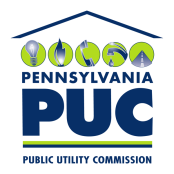  PUBLIC UTILITY COMMISSIONOffice of Administrative Law JudgeP.O. IN REPLY PLEASE REFER TO OUR FILE